Bourne End Swimming ClubThe Swimming Section of Bourne End Junior Sports ClubCode of Conduct for Wycombe Abbey Training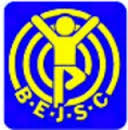 Code of conduct for swimmers:Swimmers must congregate in the main car park area no later than 15 mins prior to the start of their session.Swimmers will then walk to the pool in a group with a designated adult.  At all times the group must stay together.At NO time must a swimmer/Parent walk up to the pool on their own.  If the group has left the car park the child will not be able to swim.Swimmers must ensure they walk quietly and respectfully through the grounds.Swimmers must not communicate with Wycombe Abbey students unless they are members of BEJSC.All swimmers must notify the coach or poolside volunteers whenever they leave poolside, for whatever reasonSwimmers must be as quick as possible when changing after the session.All swimmers will be responsible for all their possessions during and after the training sessionAt the end of the session, once the swimmers have changed they must return poolside and wait for an adult to walk them back to the main car park as a group.SWIMMERS NAMESigned:		              Date:SwimmerCode of conduct for Parents:Parents must deliver and collect their child punctually to and from training sessions.Once the group leaves the car park the child will become the responsibility of BEJSC.  Once they return to the car park they will become the parent’s responsibility.A Parent or a nominated adult of a child aged 12 years and under must remain poolside during training sessions.At no time must parents sit in the café area above the swimming pool or wait in the corridor outside the pool.Parents must ensure their child is properly and adequately attired for the training session.No parent must walk up to the pool unless they are with the main group when they leave the main car park.If you and your child are late and the group has left your child will not be able to swim that session.  Under no circumstance must you walk up to the pool. If you need to collect your child early from the session, you must talk to the coach prior to leaving the car park to confirm if this would be possible.  If not your child will not be able to swim that session. Signed:				Date:Parent/Guardian                                